Publicado en Madrid el 04/09/2018 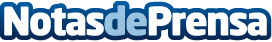 El comercio electrónico de relojes sigue creciendo en 2018 según relojalia.esLas tecnologías de la información y la comunicación (TIC) han transformado la manera en la que los consumidores y usuarios realizan sus compras. Relojalia.es desvela las claves del auge de la venta de relojes onlineDatos de contacto:Relojalia.esNota de prensa publicada en: https://www.notasdeprensa.es/el-comercio-electronico-de-relojes-sigue Categorias: Nacional Moda Sociedad E-Commerce Consumo http://www.notasdeprensa.es